IntroducciónEl Grupo sobre Iniciativas de Capacitación (GIC) celebró su quinta reunión del 8 al 9 de febrero de 2017 en la sede de la UIT en Ginebra (Suiza). Estuvieron presentes miembros del GIC en representación de todas las regiones, salvo dos miembros, un representante de la Región Asia-Pacífico y otro de Europa, que no pudieron asistir.En la quinta reunión del GIC el Grupo debatió las actividades que ha llevado a cabo recientemente la UIT/BDT en la esfera de la capacitación, y facilitó asesoramiento sobre el modo de proseguir los trabajos.CBS – 2016El Grupo señaló el Simposio Mundial sobre Capacitación en TIC (CBS) celebrado en Nairobi en septiembre de 2016, que contó con la participación del Presidente y del Vicepresidente y tuvo un éxito rotundo. El Simposio reunió a jóvenes participantes e incluyó una sesión interactiva con jóvenes innovadores, lo que pone de manifiesto el gran interés de los jóvenes en la economía digital. Se felicitó a la UIT por la organización de una reunión tan exitosa.Nuevas esferas de capacitación Los participantes hicieron hincapié en la transformación del sector industrial de las TIC en los últimos años, en particular a raíz del surgimiento de nuevas partes interesadas, además de los actores habituales de las telecomunicaciones. Es necesario adaptar las actividades de capacitación a tenor de las nuevas necesidades. Por ejemplo, en las zonas rurales las redes comunitarias han pasado a ser nuevos actores, y cabe reconocerlas como tal, en la prestación de soluciones de TIC a sus comunidades.Las actividades de capacitación también deberían orientarse a otras esferas, en particular la formación de jóvenes empresarios, la capacitación de las mujeres y los jóvenes en materia de adopción y utilización de herramientas digitales, y la promoción de TIC en las PYMES. Se destacó que la actividad prioritaria ya no es desplegar redes, sino promover la utilización generalizada de muchos servicios de TIC que se prestan a través de redes existentes.A tal efecto, el GIC debe desarrollar su labor en otras esferas de capacitación no abarcadas por los Centros de Excelencia (CoE), habida cuenta del mayor alcance de la comunidad de partes interesadas respecto de la capacitación, y del mandato más amplio de la Resolución 40.Se convino plenamente en que las actividades de formación se ajustaran a la demanda. A tal efecto, deberían analizarse las necesidades existentes en materia de formación para garantizar la pertinencia de la formación ofrecida. Se instó a la UIT a que prestara apoyo a la realización de dichos análisis de necesidades.Centros de excelenciaEl Grupo tomó nota de la necesidad de sentar las bases del trabajo de selección de los nuevos Centros de Excelencia para el siguiente ciclo, y convino en prestar asesoramiento y apoyo a la BDT en el proceso de evaluación y selección.En la reunión se convino en que los CoE no tienen capacidad suficiente por sí mismos para organizar actividades de capacitación en la esfera de las TIC y se subrayó la importancia de contar con nuevos asociados a tal efecto. Si bien los CoE se destinan específicamente a actividades de formación profesional y ejecutiva, cabe considerar otras esferas y grupos destinatarios no abarcados por los CoE.Asociaciones en la esfera de la capacitaciónLos participantes reconocieron el gran alcance de las asociaciones en materia de capacitación. También destacaron la necesidad de contactar con asociados adecuados y de contar con su participación y colaboración a los efectos de planificación y realización de actividades de capacitación, así como de movilización de recursos. En particular, dichos asociados podrían provenir de los sectores público y privado, de la comunidad de desarrollo y de instituciones académicas. También se hizo hincapié en la colaboración con el sector académico.A tal efecto, la reunión acogió con satisfacción la celebración del evento de la UIT sobre capacitación destinado a instituciones académicas que está previsto que tenga lugar en Budapest (Hungría) en septiembre de 2017.Publicación sobre capacitaciónLa publicación objeto de debate en la última reunión del GIC en Lisboa fue la primera de una nueva serie de publicaciones sobre "Capacitación en un entorno de TIC en evolución". La primera edición de la publicación, ya concluida, se publicará en marzo de 2017. En ediciones ulteriores de la publicación se contará con contribuciones de investigadores y de personal de instituciones académicas.Mandato del GICEl Grupo debatió el mandato del GIC, en el que se describe pormenorizadamente, en particular, la forma en la que se escogen los miembros del GIC, sus atribuciones y el modo en el que llevan a cabo su labor.El Informe Final de esta reunión puede consultarse en el sitio web de la Academia de la UIT: https://academy.itu.int/index.php?option=com_content&view=article&id=176&lang=en______________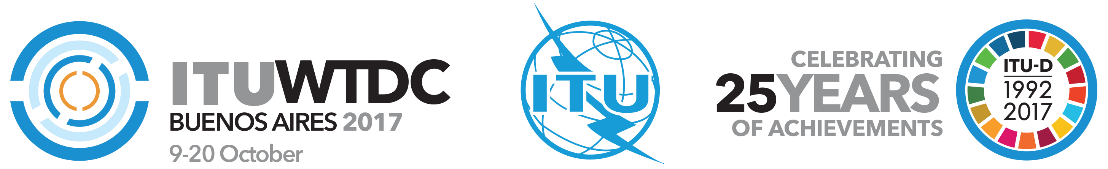 Grupo Asesor de Desarrollo de las Telecomunicaciones (GADT)22ª reunión, Ginebra, 9-12 de mayo de 2017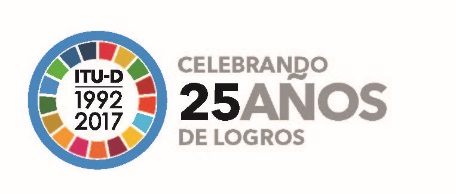 Documento TDAG17-22/22-S14 de marzo de 2017Original: inglésDirector, Oficina de Desarrollo de las TelecomunicacionesDirector, Oficina de Desarrollo de las TelecomunicacionesDirector, Oficina de Desarrollo de las TelecomunicacionesINFORME AL GADT DEL PRESIDENTE DEL GRUPO 
SOBRE INICIATIVAS DE CAPACITACIÓN (GIC)INFORME AL GADT DEL PRESIDENTE DEL GRUPO 
SOBRE INICIATIVAS DE CAPACITACIÓN (GIC)INFORME AL GADT DEL PRESIDENTE DEL GRUPO 
SOBRE INICIATIVAS DE CAPACITACIÓN (GIC)Resumen:El presente documento trata de los trabajos emprendidos por el Grupo sobre Iniciativas de Capacitación (GIC) para proporcionar orientación y apoyo a las actividades de capacitación de la UIT. El Grupo fue creado en virtud de la Resolución 40, adoptada por la Conferencia Mundial de Desarrollo de las Telecomunicaciones de 2010 (CMDT-10) y revisada por la CMDT-14, con objeto de prestar asesoramiento al Director de la Oficina de Desarrollo de las Telecomunicaciones (BDT) sobre cuestiones relacionadas con la capacitación.Acción solicitada:Se invita al GADT a tomar nota del Informe y a formular los comentarios que estime convenientes.Referencias:Resolución 40 (Rev. Dubái, 2014) de la CMDT acerca del Grupo sobre Iniciativas de Capacitación.Resolución 73 (Rev. Dubái, 2014) de la CMDT sobre Centros de Excelencia de la UIT.Resolución 169 (Rev. Busán, 2014) de la PP sobre Admisión de Instituciones Académicas para participar en los trabajos de la UIT.Resumen:El presente documento trata de los trabajos emprendidos por el Grupo sobre Iniciativas de Capacitación (GIC) para proporcionar orientación y apoyo a las actividades de capacitación de la UIT. El Grupo fue creado en virtud de la Resolución 40, adoptada por la Conferencia Mundial de Desarrollo de las Telecomunicaciones de 2010 (CMDT-10) y revisada por la CMDT-14, con objeto de prestar asesoramiento al Director de la Oficina de Desarrollo de las Telecomunicaciones (BDT) sobre cuestiones relacionadas con la capacitación.Acción solicitada:Se invita al GADT a tomar nota del Informe y a formular los comentarios que estime convenientes.Referencias:Resolución 40 (Rev. Dubái, 2014) de la CMDT acerca del Grupo sobre Iniciativas de Capacitación.Resolución 73 (Rev. Dubái, 2014) de la CMDT sobre Centros de Excelencia de la UIT.Resolución 169 (Rev. Busán, 2014) de la PP sobre Admisión de Instituciones Académicas para participar en los trabajos de la UIT.Resumen:El presente documento trata de los trabajos emprendidos por el Grupo sobre Iniciativas de Capacitación (GIC) para proporcionar orientación y apoyo a las actividades de capacitación de la UIT. El Grupo fue creado en virtud de la Resolución 40, adoptada por la Conferencia Mundial de Desarrollo de las Telecomunicaciones de 2010 (CMDT-10) y revisada por la CMDT-14, con objeto de prestar asesoramiento al Director de la Oficina de Desarrollo de las Telecomunicaciones (BDT) sobre cuestiones relacionadas con la capacitación.Acción solicitada:Se invita al GADT a tomar nota del Informe y a formular los comentarios que estime convenientes.Referencias:Resolución 40 (Rev. Dubái, 2014) de la CMDT acerca del Grupo sobre Iniciativas de Capacitación.Resolución 73 (Rev. Dubái, 2014) de la CMDT sobre Centros de Excelencia de la UIT.Resolución 169 (Rev. Busán, 2014) de la PP sobre Admisión de Instituciones Académicas para participar en los trabajos de la UIT.